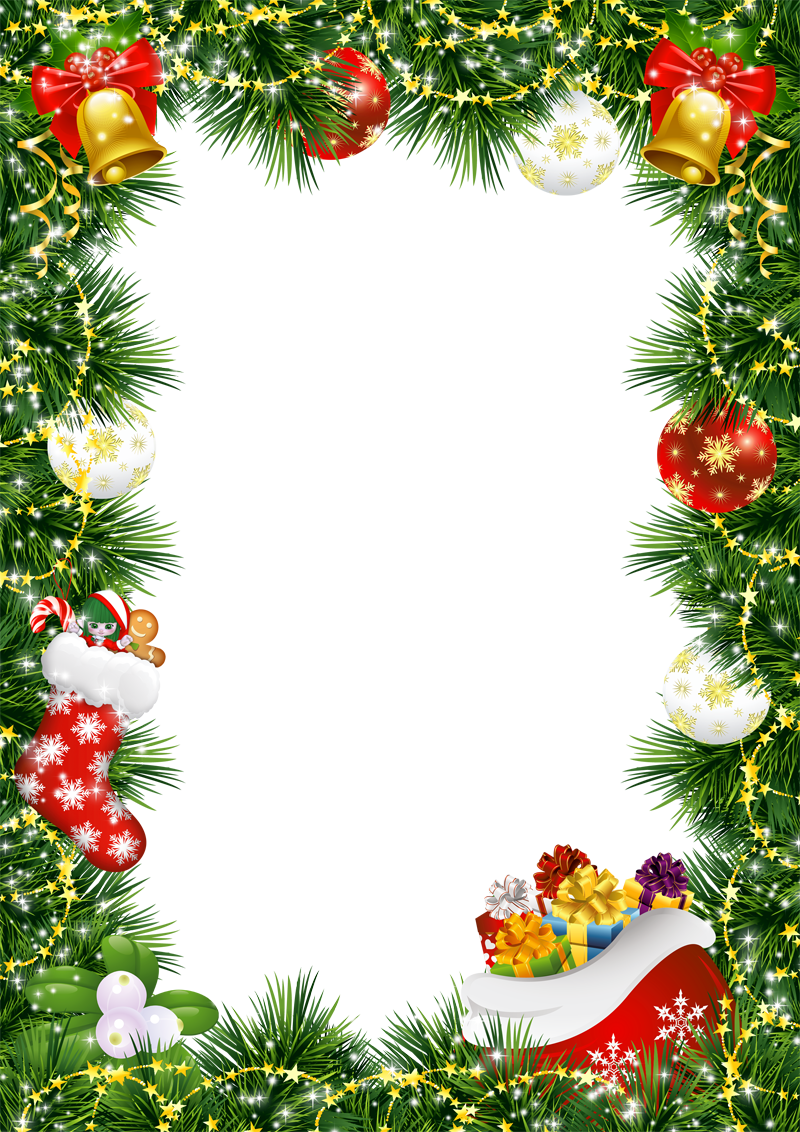 МБУ «Комплексный центрсоциального обслуживания населенияВалуйского городского округа»поздравляет именинников,получающих социальные услуги на дому,с Юбилейной датойсо дня  рождения!Желаем счастья в этот день,Тепла от всех, кто будет рядом.Улыбок светлых на лицеИ солнечных лучей в награду!Желаем множество удач,Желаем молодости вечной,Пусть все исполнятся мечты,И счастье будет бесконечным!Поздравляем в февралес Юбилейной датойсо дня  рождения!С90-летием:Гавшину Татьяну Алексеевну (10.02.1934 г.)С 85-летием:              Евтушенко Леонида Васильевича                                       (16.02.1939 г.)    Букрееву Аллу Исааковну (22.02.1939 г.)                                       С 80 – летием:      Глухову Надежду Григорьевну (28.02.1944 г.)С 75- летием:               Коломейцеву Людмилу Федоровну (05.02.1949 г).                                                                   Гнусину Любовь Петровну (22.02.1949 г.)  Сковронскую Марию Борисовну                                              (27.02.1949 г.)Реусенко Анатолия Николаевича              (11.02.1949 г.)